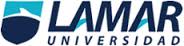 UNIVERSIDAD LAMARACTIVIDAD PRELIMINAR“CONCEPTO DE SEXUALIDAD”MATERIA: SEXUALIDAD HUMANAPROFESRO: DANIEL SALVADOR ROJAS TAPIANOMBRE DEL ALUMNO: CHRISTA ALEXIA TOPETE GOMEZCONCEPTOSSexo biológico SexualidadSexologíaReproductividadIMÁGENES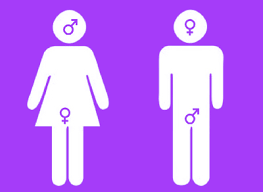 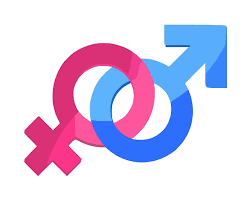 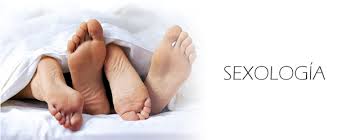 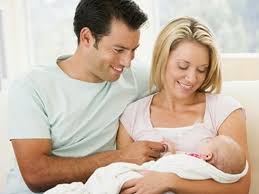 ErotismoIdentidad de géneroRol de géneroOrientación de género 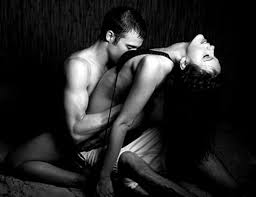 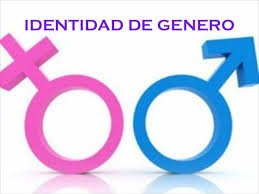 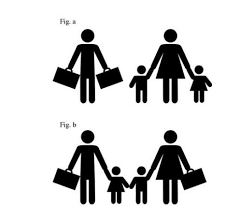 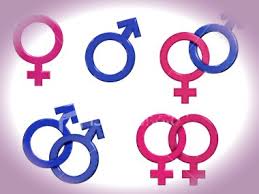 